Kouzelná čepice a rukavicePomůcky: šablona čepice a rukavice, bílá voskovka, vodové barvy, štětec, nůžky, čtvrtka A4Postup:Vystřihneme šablony a obkreslíme na čtvrtkuČepici i rukavici pomalujeme různými motivy bílou voskovkou (vlnovky, puntíky, kytičky…), na voskovku trochu přitlačteA teď jdeme kouzlit. Vezmeme vodové barvy, vybereme si jakoukoliv barvu a začneme čepici i rukavice přetírat, tam kde máme voskovku, barva nezůstane a krásně nám vystoupí motivy, které jsme malovali – je jen na vás zda vše natřete jednou barvou nebo čepici s rukavicí vybarvíte barevněNecháme zaschnout, vystřihneme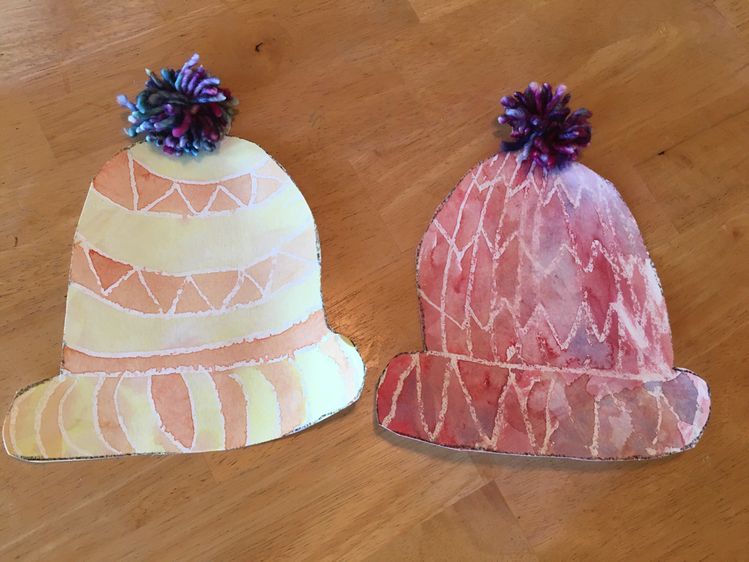 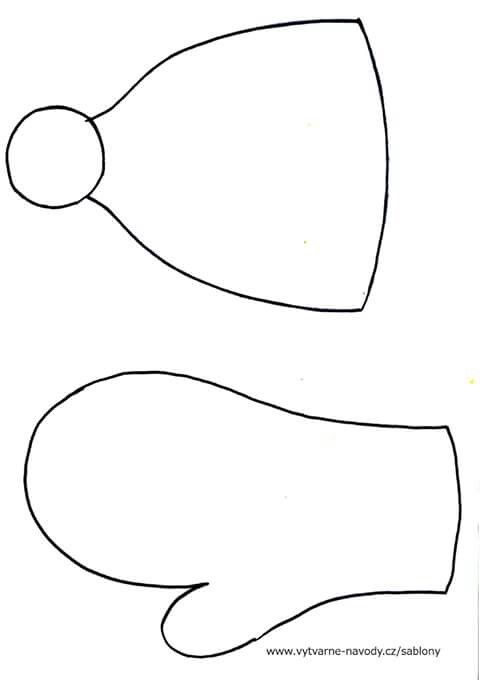 